Мониторинг объекта (ОН –Селиверстов А.А.) с. Анучино, 04.07. 2023Проведение работ по сохранению объекта культурного наследия «Памятник партизанам, погибшим в 1922 с японо-американскими империалистами» с. Анучино, ул. Лазо, Сроки выполнения работ: 15.03.2023- 25.10.2023. Подрядчик ООО «Турмалин Проект»На данный момент завершены все работы, закончены раньше срока. Подрядчик ждет приема всей документации, оплатит последний 3-ий этап работы, и МК по объекту будет завершен.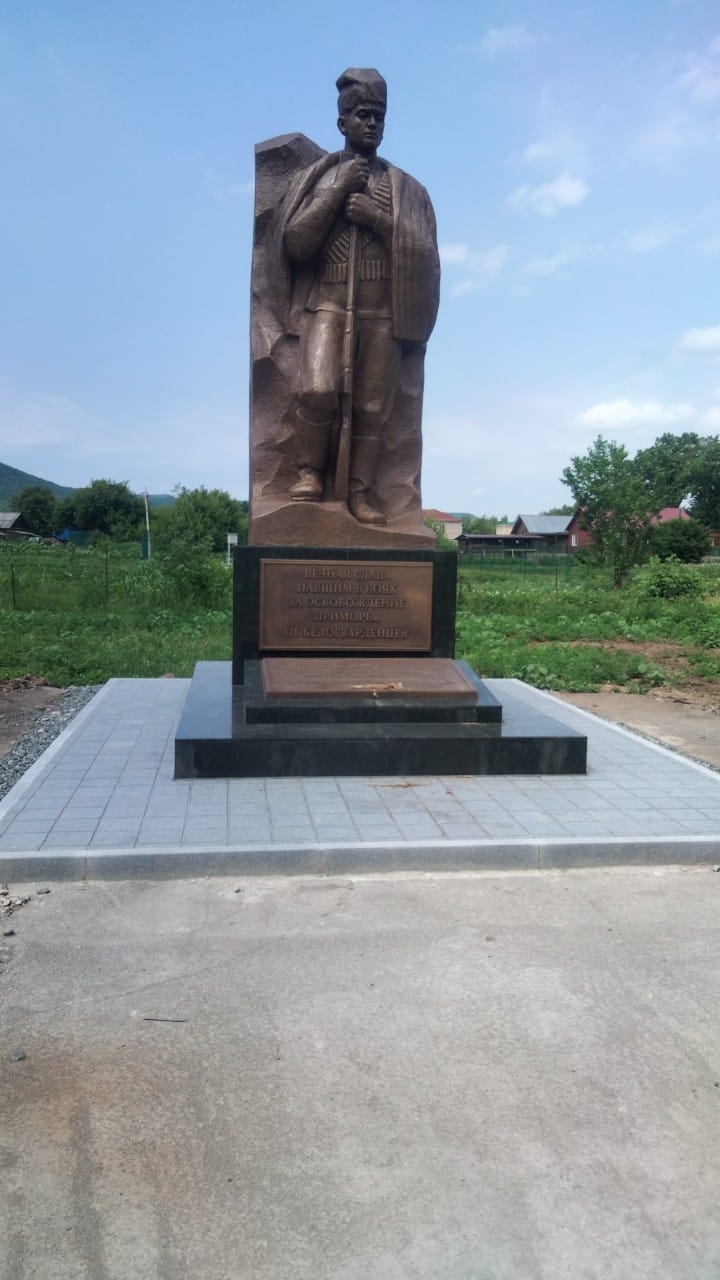 